2018 Mountaineer Week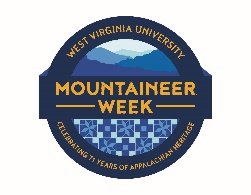 Craft Fair ApplicationName: _____________________________________         	Craft (please describe): __________________________________Business Name: _____________________________                _____________________________________________________Street: _____________________________________               ____________________________________________________City/State/Zip: ______________________________     	 _____________________________________________________Phone: _____________________________________        	Email: ________________________________________________Website: ___________________________________Mail to:          Mountaineer Week       	         West Virginia University                        c/o Jason Burns, Mountaineer Week Advisor                        P.O. Box 6437	          Morgantown, WV  26506_______________________________________________________________________________________APPLICATIONS & SUBMISSIONS ARE DUE BY JUNE 1, 2018Circle the category in which you wish to be consideredBath & Body     Baskets     Decorative Painting      Fibers/Textiles        Fine Art            Florals/Scents          Food              Glass    Jewelry              Leather                Metal                  Mixed Media          Paper                 Photography            Pottery/Ceramics    Toys/Dolls         Wood	Other ______________________________________________________________________________Also, please submit NO MORE than 6 pictures or samples of your work.  Preferably, send high-quality photos via email to: Jason.Burns@mail.wvu.edu. Photos submitted in previous years WILL NOT be sufficient.  However, if you prefer to send in hardcopies, a USB, or a CD with your work on it, then please describe the photos and describe the work they contain on the lines below.  Please refrain from sending slides. Your application is not considered complete until the photos are received. 1. _______________________________________________________________________________________________________2. ______________________________________________________________________________________________________3. _______________________________________________________________________________________________________4. _______________________________________________________________________________________________________5. _______________________________________________________________________________________________________6. _______________________________________________________________________________________________________Additional information is welcome including biographies, resumes, brochures, price lists, etc.  This information will NOT be returned.  Signature: ________________________________   Date: ______________________*Please do NOT send any money in with your application.